                                                    ใบสมัครสมาชิกสมาชิกพยาบาลพิเศษ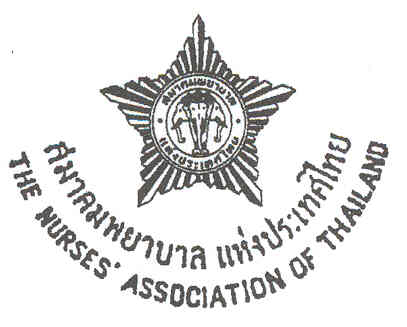                                                              Website: www.thainurse.org.                                                                                       เลขที่สมาชิกพยาบาลพิเศษ...................					                  เลขที่สมาชิกตลอดชีพ...........................สมัครเข้าเป็นสมาชิกวันที่...........................เดือน............................................พ.ศ.......................................ชื่อภาษาไทย ( ) นาย ( ) นาง ( ) นางสาว..........................................นามสกุล...................................(ตัวบรรจง)ชื่อภาษาอังกฤษ ( ) Mr. ( ) Mrs. ( ) Miss..........................................................................................(ตัวพิมพ์ใหญ่)นามสกุลก่อนสมรส...................................................เกิดวันที่.................เดือน...........................พ.ศ...........เลขที่บัตรประจำตัวประชาชน....................................วันที่ออกบัตร...................วันที่หมดอายุ........................ชื่อสถาบันการศึกษาพยาบาลที่สำเร็จ............................................................................................................ประกาศนียบัตรหรือปริญญา...........................................................................เมื่อ พ.ศ................................เลขที่ใบอนุญาตประกอบวิชาชีพ......................................................................เมื่อ พ.ศ................................ปัจจุบันอาศัยอยู่บ้านเลขที่.................หมู่.........ซอย....................................ถนน..........................................ตำบล/แขวง.....................................อำเภอ/เขต......................................จังหวัด............................................รหัสไปรษณีย์..................โทรศัพท์บ้าน........................................โทรศัพท์มือถือ..........................................สถานที่ทำงาน...................................................เลขที่.........ซอย........................ถนน....................................ตำบล/แขวง....................................อำเภอ/เขต.......................................จังหวัด...........................................รหัสไปรษณีย์..........................................โทรศัพท์สำนักงาน........................................................................E-mail………………………………………………………………………………………………………………( ) ค่าสมัครสมาชิก   จำนวน  500.00  บาท     (ห้าร้อยบาทถ้วน)หลักฐานการสมัคร      ( ปฏิบัติงานมาแล้วอย่างน้อย  1  ปี )( ) รูปถ่าย 1 หรือ 2 นิ้ว  จำนวน 2 รูป (ชุดพยาบาล)                  ( ) สำเนาปริญญาบัตร( ) สำเนาบัตรประชาชน/บัตรข้าราชการ                                  ( ) สำเนาทะเบียนบ้าน( ) สำเนาบัตรสมาชิกตลอดชีพสมาคมพยาบาล ฯ                        ( ) สำเนาใบอนุญาตประกอบวิชาชีพ ในกรณีสมัครทางไปรษณีย์ ( ) ส่งธนาณัติ  ส่งจ่ายปลายทาง ปณ.ราชเทวี ( ) สำเนาใบโอนเงิน กรณีโอนผ่านบัญชีออมทรัพย์ธนาคารกสิกรไทย สาขาถนนรางน้ำ    เลขที่ 052-2-03328-6ส่งถึง   สมาคมพยาบาลแห่งประเทศไทย ฯ            21/12  ถนนรางน้ำ   เขตราชเทวี    กทม.  10400ลงชื่อผู้สมัคร........................................